Μηνιαίο Ενημερωτικό Τεύχος Κεντρικής Ένωσης Επιμελητηρίων ΕλλάδοςΜάρτιος 2024ΘΕΜΑΤΑ ΑΝΑΠΤΥΞΙΑΚΩΝ – ΧΡΗΜΑΤΟΔΟΤΙΚΩΝ ΠΡΟΓΡΑΜΜΑΤΩΝΑ. Δημοσίευση της 3ης Πρόσκλησης υποβολής προτάσεων του προγράμματος Ιnterreg EuropeΔημοσιεύθηκε η 3η πρόσκληση υποβολής προτάσεων έργων του προγράμματος INTERREG EUROPE, η οποία θα είναι ανοικτή από τις 20 Μαρτίου έως τις 7 Ιουνίου 2024.Με προϋπολογισμό 130 εκατομμυρίων ευρώ, περίπου έως και το 40% του συνολικού προϋπολογισμού του προγράμματος,  η πρόσκληση αντιπροσωπεύει μια μοναδική ευκαιρία χρηματοδότησης έργων διακρατικής συνεργασίας. Αυτά τα έργα θα συγκεντρώνουν οργανισμούς πολιτικής σημασίας από διάφορες χώρες της Ευρώπης που εργάζονται από κοινού για ένα κοινό θέμα ανάπτυξης Περιφέρειας. Τα πρώτα τρία έτη των έργων (core phase) αφιερώνονται στην ανταλλαγή και μεταφορά εμπειριών μεταξύ των συμμετεχόντων εταίρων με στόχο τη βελτίωση των πολιτικών μέσων που αντιμετωπίζονται από το έργο. Κατά το τέταρτο και τελευταίο έτος (follow-up phase), οι περιφέρειες επικεντρώνονται κυρίως στην παρακολούθηση των αποτελεσμάτων και της επίδρασης της συνεργασίας. Το πρόγραμμα δομείται γύρω από μία μόνο διασταυρούμενη προτεραιότητα, το διακρατικό στόχο «καλύτερη διακυβέρνηση της συνεργασίας» (‘a better cooperation governance’). Αυτό σημαίνει ότι οι δικαιούχοι μπορούν να συνεργαστούν σε οποιαδήποτε θέματα κοινής σημασίας που αντιστοιχούν στις περιφερειακές τους ανάγκες, εφόσον αυτό εμπίπτει στο πεδίο εφαρμογής της πολιτικής συνοχής. Αυτό το πεδίο περιλαμβάνει τα θέματα που ορίζονται από τους πολιτικούς στόχους και τους ειδικούς στόχους της πολιτικής συνοχής. Το πρόγραμμα αναγνωρίζει, επίσης, την ανάγκη συγκέντρωσης πόρων σε αυτές τις πολιτικές περιοχές που είναι πιο σημαντικές και επείγουσες για τις περιφέρειες στην Ευρώπη. Για αυτό το λόγο, το πρόγραμμα σχεδιάζει να επικεντρώσει ενδεικτικά το μεγαλύτερο μέρος του προϋπολογισμού του (80%) στους θεματικούς τομείς που καλύπτονται από μια (1) επιλογή ειδικών στόχων. Ποιοι μπορούν να υποβάλουν αίτηση; Οι ακόλουθοι οργανισμοί είναι επιλέξιμοι:Δημόσιες αρχές Νομικά πρόσωπα δημοσίου δικαίουΙδιωτικοί μη κερδοσκοπικοί οργανισμοίΗ γεωγραφική κάλυψη του προγράμματος καλύπτει το σύνολο του εδάφους της Ευρωπαϊκής Ένωσης με τα 27 κράτη μέλη της, συμπεριλαμβανομένων των νησιωτικών και απόκεντρων περιοχών. Επιπλέον, η Αλβανία, η Βοσνία και Ερζεγοβίνη, η Μολδαβία, το Μαυροβούνιο, η Βόρεια Μακεδονία, η Νορβηγία, η Σερβία, η Ελβετία και η Ουκρανία είναι πλήρη μέλη του προγράμματος και οργανισμοί από αυτές τις χώρες είναι επιλέξιμοι να συμμετάσχουν σε έργα. Εταίροι από άλλες χώρες μπορούν να συμμετέχουν με δικά τους έξοδα.Οι προτάσεις των έργων θα πρέπει να περιλαμβάνουν εταίρους από τουλάχιστον τρεις (3) χώρες, από τις οποίες τουλάχιστον δύο (2) πρέπει να είναι δικαιούχοι από κράτη μέλη της ΕΕ. Επιπλέον, το INTERREG EUROPE απαιτεί μια ευρεία γεωγραφική κάλυψη από όλες τις αιτήσεις. Επομένως, για να είναι επιλέξιμες στην 3η πρόσκληση, οι υποβληθείσες αιτήσεις πρέπει να διασφαλίσουν ότι τουλάχιστον τέσσερις από τις πέντε περιοχές, που αναφέρονται παρακάτω είναι αντιπροσωπευμένες στο εταιρικό σχήμα με τουλάχιστον έναν εταίρο του έργου: Πίνακας 1: www.interregeurope.eu/Το πακέτο υποβολής αιτήσεων για την 3η πρόσκληση είναι διαθέσιμο στην ιστοσελίδα του προγράμματος και περιλαμβάνει τα ακόλουθα: Προδιαγραφές / Όροι της 3ης πρόσκλησης (terms of reference)Εγχειρίδιο του προγράμματος (programme manual)Υπόδειγμα δήλωσης (‘declaration’ template)Πρότυπο φόρμας αίτησης στο διαδικτυακό σύστημα υποβολής αιτήσεων (Portal)Περισσότερες πληροφορίες για την 3η  πρόσκληση θα βρείτε εδώΒ. Δημοσίευση της 4ης Πρόσκλησης υποβολής προτάσεων του προγράμματος Interreg Euro-MedΔημοσιεύθηκε η 4η πρόσκληση υποβολής προτάσεων έργων του προγράμματος INTERREG EURO-MED, η οποία θα είναι ανοικτή από τις 12 Μαρτίου έως τις 12 Ιουνίου 2024.Η φιλοδοξία του προγράμματος INTERREG EURO-MED, το οποίο καλύπτει περιοχή συνεργασίας με 69 περιφέρειες από 14 χώρες, είναι να υποστηρίξει τη μετάβαση προς μια κοινωνία με κλιματικά μηδενική και ανθεκτική κοινωνία, σύμφωνα με την Ευρωπαϊκή Πράσινη Συμφωνία, τους Βιώσιμους Στόχους Ανάπτυξης των Ηνωμένων Εθνών και την Ατζέντα 2030 για το Εδαφικό Σχεδιασμό. Για να επιτευχθεί αυτός ο στόχος και να διασφαλιστούν συγκεκριμένες και εφικτές λύσεις, το πρόγραμμα αναγνώρισε 4 αποστολές:Ενδυνάμωση μιας καινοτόμου βιώσιμης οικονομίαςΠροστασία, αποκατάσταση και αξιοποίηση του φυσικού περιβάλλοντος και της κληρονομιάςΠροώθηση πράσινων περιοχών διαβίωσηςΕνίσχυση του βιώσιμου τουρισμούΚάθε αποστολή λειτουργεί ως ένα “χαρτοφυλάκιο” δράσεων, που εργάζονται πάνω σε συμπληρωματικά θεματικά ζητήματα για να ενισχύσουν το πλήρες δυναμικό των αποτελεσμάτων τους. Η συμβολή και η συμμετοχή σε μια αποστολή είναι υποχρεωτική για τα έργα. Οι δράσεις υπό αυτές τις αποστολές αντιμετωπίζονται εντός των προτεραιοτήτων, των σχετικών ειδικών στόχων και των τύπων έργων που υποστηρίζονται από το πρόγραμμα. Το θέμα αυτής της 4ης πρόσκλησης υποβολής προτάσεων είναι η χρηματοδότηση θεματικών έργων (thematic projects).Η πρόσκληση αφορά δύο (2) τύπους των θεματικών έργων:Έργα δοκιμής (Test projects)Έργα μεταφοράς (Transfer projects)Τα έργα θα πρέπει να είναι συμβατά με τις ακόλουθες προτεραιότητες του προγράμματος:Προτεραιότητα 1: Μια Πιο Έξυπνη Μεσόγειος,Προτεραιότητα 2: Μια Πιο Πράσινη Μεσόγειος,καθώς και με τους ειδικούς στόχους τους όπως αποτυπώνονται στην παρακάτω εικόνα.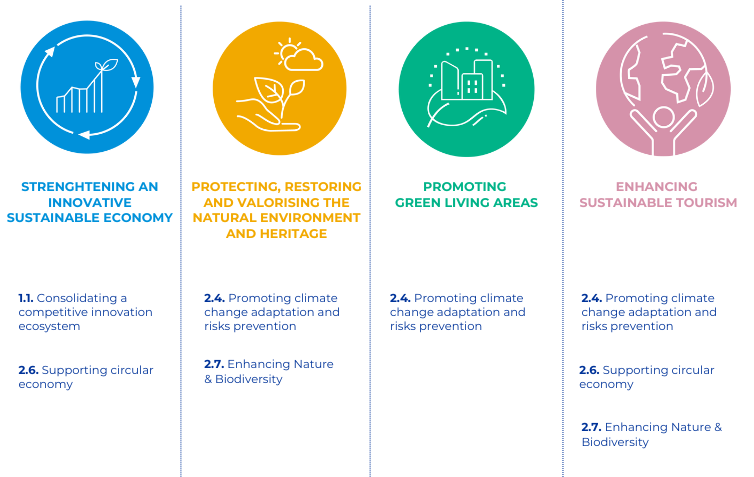 Εικόνα 1: Ειδικοί Στόχοι του προγράμματος [Πηγή: interreg-euro-med.eu/en/call-4-thematic-projects/ ]Τονίζεται ότι για αυτήν την πρόσκληση, ο ειδικός στόχος 1.1 δεν θα είναι ανοικτός για την αποστολή Αειφόρου Τουρισμού.Οι υποψήφιοι θα πρέπει να επιλέξουν μία (1) αποστολή για να εστιάσουν το έργο τους.Η ενδεικτική χρηματοδοτική κατανομή για αυτήν την πρόσκληση υποβολής προτάσεων είναι περίπου 44 εκατομμύρια ευρώ συνολικά (35,2 εκατομμύρια ευρώ από κονδύλια INTERREG + 8,8 εκατομμύρια ευρώ από εθνική συγχρηματοδότηση). Αναμένεται ένας εκτιμώμενος αριθμός 20 έργων για αυτήν την πρόσκληση. Σύμφωνα με τα προηγούμενα, μόνο Έργα δοκιμής (Test projects) και Έργα μεταφοράς (Transfer Projects) είναι επιλέξιμα για αυτήν την πρόσκληση. Οι αιτήσεις για έργα μεταφοράς (Transfer Projects) ενθαρρύνονται έντονα. Ο συνολικός προϋπολογισμός ανά Έργο δοκιμής (Test projects) δεν θα πρέπει να υπερβαίνει τα 2.500.000 ευρώ. Ενώ, ο συνολικός προϋπολογισμός ανά Έργο μεταφοράς (Transfer Projects) δεν θα πρέπει να υπερβαίνει τα 1.500.000 ευρώ.Διάρκεια Έργου δοκιμής (Test projects): μέγιστο 33 μήνεςΈργου μεταφοράς (Transfer projects): μέγιστο 27 μήνεςΤο εταιρικό σχήμα του έργου θα πρέπει να αποτελείται από εταίρους που βρίσκονται σε πέντε (5) διαφορετικές χώρες εντός της περιοχής συνεργασίας του προγράμματος INTERREG EURO-MED.Για τα Έργα δοκιμής (Test projects), συνιστάται να συμπεριληφθούν θεσμικοί και λειτουργικοί εταίροι, ανάλογα με τους στόχους του έργου, και να μην υπερβαίνουν τους 10 εταίρους έργου. Για τα Έργα μεταφοράς (Transfer projects), συνιστάται να συμπεριληφθούν θεσμικοί εταίροι και δίκτυα, και να μην υπερβαίνουν τους 8 εταίρους έργου.Οι αιτήσεις είναι δυνατές μόνο κατά τις ημερομηνίες της πρόσκλησης. Εκτός αυτής της περιόδου, καμία αίτηση δεν θα ληφθεί υπόψη.Οι αιτήσεις θα πρέπει να υποβληθούν διαδικτυακά μέσω του Jems, του συστήματος παρακολούθησης που ανέπτυξε το Interact. Είναι διαθέσιμο για όλους τους υποψηφίους και τους εταίρους στο σύνδεσμο: https://jems.interreg-euro-med.eu/ .Αναζητήστε περισσότερες πληροφορίες εδώ.Γ. Μετάβαση στην καινοτομική, εξωστρεφή και έξυπνη εξειδίκευση Επιλέξιμες επιχειρήσειςΣτο πλαίσιο του προγράμματος «Μετάβαση στην καινοτομική, εξωστρεφή και έξυπνη εξειδίκευση», δικαιούχοι ορίζονται υφιστάμενες μικρές – πολύ μικρές και μεσαίες επιχειρήσεις που θα ασκούν οικονομική δραστηριότητα στην Περιφέρεια Κεντρικής Μακεδονίας, υπό τις κάτωθι προϋποθέσεις: Να υποβάλλουν μία και μοναδική αίτηση χρηματοδότησης ανά ΑΦΜ.Να έχουν κλείσει τουλάχιστον δύο (2) πλήρεις διαχειριστικές χρήσεις πριν την ημερομηνία ηλεκτρονικής υποβολής της αίτησης χρηματοδότησης.Το προτεινόμενο επενδυτικό σχέδιο να συνδέεται τεκμηριωμένα με μια Περιφερειακή Απόληξη της Περιφέρειας Κεντρικής Μακεδονίας και οι δαπάνες που θα περιληφθούν σε αυτό να εξυπηρετούν τις περιοχές παρέμβασης της απόληξης.Το προτεινόμενο επενδυτικό σχέδιο να αφορά σε έναν τουλάχιστον από τους επιλέξιμους ΚΑΔ που περιέχονται στην πρόσκληση, στον οποίο ο Φορέας δραστηριοποιείται ουσιωδώς κατά την τελευταία διαχειριστική χρήση (Κύριος ΚΑΔ ή ΚΑΔ με τα μεγαλύτερα ακαθάριστα έσοδα).Να λειτουργούν νόμιμα διαθέτοντας το κατάλληλο έγγραφο αδειοδότησης, σύμφωνα με την κείμενη νομοθεσία και την ασκούμενη δραστηριότητά τους.Να λειτουργούν αποκλειστικά με μία από τις ακόλουθες μορφές επιχειρήσεων: Ατομική Επιχείρηση, Ο.Ε., Ε.Ε., Ε.Ε. κατά μετοχές, Ε.Π.Ε., Μ.Ε.Π.Ε., Α.Ε., Μ.Α.Ε, Ι.Κ.Ε., Μ.Ι.Κ.Ε., Αστικός Συνεταιρισμός Περιορισμένης Ευθύνης, Αστικός Συνεταιρισμός Απεριόριστης Ευθύνης, Αστικός Συνεταιρισμός Κερδοσκοπικός, Άλλο Νομικό Πρόσωπο Ιδιωτικού Δικαίου Κερδοσκοπικό (Ν.Π.Ι.Δ.), Κοινωνική Συνεταιριστική Επιχείρηση του Ν. 4430/2016 ως ισχύει (ΚΟΙΝ.ΣΕΠ), Κοινωνικός Συνεταιρισμός Περιορισμένης Ευθύνης (ΚΟΙ.Σ.Π.Ε.).Να μην βρίσκονται υπό πτώχευση, εκκαθάριση ή αναγκαστική διαχείριση, και να  μην εκκρεμεί σε βάρος τους ανάκτηση κρατικής ενίσχυσης.Εάν έχουν λάβει ενίσχυση διάσωσης ή αναδιάρθρωσης, να έχουν αποπληρώσει το δάνειο και να έχει λυθεί η Σύμβαση εγγύησης, ή εάν έχουν λάβει ενίσχυση αναδιάρθρωσης αυτή να έχει ολοκληρωθείΗ αίτηση χρηματοδότησης ή μέρος αυτής να μην συγχρηματοδοτείται από εθνικούς ή κοινοτικούς πόρους, και να μην έχει ολοκληρωθεί το φυσικό αντικείμενο της επένδυσης ή να μην έχει υλοποιηθεί πλήρως πριν από την υποβολή της αίτησης χρηματοδότησης.Να πληρούν τις προϋποθέσεις εφαρμογής Καν. Ε.Ε. 1407/2013 De Minimis. Να δεσμευτούν με υπεύθυνη δήλωση του Νόμιμου Εκπροσώπου ότι μέχρι την ολοκλήρωση της δράσης θα μεριμνήσει για τις κατάλληλες παρεμβάσεις έτσι ώστε να διασφαλίζεται η πρόσβαση των ατόμων με αναπηρία (ΑμΕΑ).Η επιχείρηση θα πρέπει να έχει εγγραφεί στο Μητρώο Πραγματικών Δικαιούχων του άρθρου 20 του ν.4557/2018 (Α΄ 139), ως ισχύει.Να μην συστεγάζονται με άλλες επιχειρήσεις.Προϋπολογισμός ΔράσηςΗ συνολική δημόσια ενίσχυση ανέρχεται σε 65.000.000,00 €, και συγχρηματοδοτείται από το Ευρωπαϊκό Ταμείο Περιφερειακής Ανάπτυξης  και από Εθνική Συμμετοχή.Μέγιστη Διάρκεια Υλοποίησης 24 μήνες από την ημερομηνία της απόφασης ένταξης.Χρόνος Υποβολής Από 22 Ιανουαρίου και ώρα 12:00 έως 22 Μάϊου και ώρα 14:00, του έτους 2024.Διαδικασία ΑξιολόγησηςΗ αξιολόγηση είναι συγκριτική και πραγματεύεται για το σύνολο των αιτήσεων που θα υποβληθούν.Ο προϋπολογισμός του επενδυτικού σχεδίου δεν δύναται να υπερβαίνει το διπλάσιο του υψηλότερου κύκλου εργασιών που επετεύχθη σε μία από τις δύο πλήρεις κλεισμένες διαχειριστικές χρήσεις (2021 – 2022).Η ένταση της ενίσχυσης ανέρχεται στο 45% του προϋπολογισμού της αίτησης χρηματοδότησης. Επιλέξιμες ΔαπάνεςΤομείς Παραγωγικότητας της Εθνικής Στρατηγικής Έξυπνης Εξειδίκευσης S3Αγροδιατροφική ΑλυσίδαΒιοεπιστήμες, Υγεία, Φάρμακα Ψηφιακές ΤεχνολογίεςΑειφόρος Ενέργεια Περιβάλλον & Κυκλική ΟικονομίαΜεταφορές & Εφοδιαστική ΑλυσίδαΥλικά, Κατασκευές & ΒιομηχανίαΤουρισμός, Πολιτισμός & Δημιουργικές ΒιομηχανίεςΩς ημερομηνία έναρξης επιλεξιμότητας των δαπανών ορίζεται η 13/12/2023.Δεν γίνονται αποδεκτές ως επιλέξιμες δαπάνες, πάσης φύσεως παραστατικά αυτοτιμολόγησης (αποδείξεις δαπανών, τιμολόγια αυτοπαράδοσης, κ.α.).Τα αποκτώμενα στοιχεία ενεργητικού πρέπει να είναι καινούρια και αμεταχείριστα.Δ. Ενίσχυση υφιστάμενων μεταποιητικών επιχειρήσεων της Περιφέρειας Ανατολικής Μακεδονίας και Θράκης για τη βελτίωση της ενεργειακής τους απόδοσηςΔημοσιεύθηκε  η Πρόσκληση «Ενίσχυση υφιστάμενων μεταποιητικών επιχειρήσεων της Περιφέρειας Ανατολικής Μακεδονίας και Θράκης για τη βελτίωση της ενεργειακής τους απόδοσης», (Δράση RSO2.1.β) στο πλαίσιο του Περιφερειακού Προγράμματος «Ανατολική Μακεδονία, Θράκη» 2021-2027 (ΠεΠ ΑΜΘ 2021-2027) και συγκεκριμένα στην Προτεραιότητα 2 «Βιώσιμη διαχείριση πόρων και υποδομών» και στον Ειδικό Στόχο RSO2.1 «Προώθηση μέτρων ενεργειακής απόδοσης και μείωση των εκπομπών αερίων του θερμοκηπίου».ΔικαιούχοιΜεταποιητικές επιχειρήσεις της Περιφέρειας Ανατολικής Μακεδονίας και Θράκης (Π-ΑΜΘ), για τις οποίες συντρέχουν αθροιστικά οι προϋποθέσεις:Είναι Υφιστάμενες Μικρές, Πολύ Μικρές και Μεσαίες Επιχειρήσεις, οι οποίες δεν υποβάλλονται υποχρεωτικά σε ενεργειακό έλεγχο κάθε 4 έτη,Έχουν τουλάχιστον πέντε (5) κλεισμένες διαχειριστικές χρήσειςΔραστηριοποιούνται ουσιωδώς (Κύριος Κωδικός Δραστηριότητας ή Κωδικός Δραστηριότητας με τα μεγαλύτερα έσοδα) σε έναν (1) επιλέξιμο ΚΑΔ δραστηριότητας που συμπεριλαμβάνεται στο ΠΑΡΑΡΤΗΜΑ ΙΙΙ: EΠΙΛΕΞΙΜΕΣ ΔΡΑΣΤΗΡΙΟΤΗΤΕΣ (ΚΑΔ) της Πρόσκλησης κατά το ημερολογιακό έτος που προηγείται της υποβολής της αίτησης χρηματοδότησης.Προϋποθέσεις συμμετοχήςΟι παρακάτω συνθήκες αποτελούν απαραίτητες προϋποθέσεις επιλεξιμότητας και συμμετοχής των επιχειρήσεων στη Δράση. Η μη ικανοποίηση κάθε μίας εξ αυτών ή η ελλιπής ή ανύπαρκτη τεκμηρίωση για την ικανοποίησή τους, αποτελεί λόγο αποκλεισμού της αίτησης χρηματοδότησης του επενδυτικού σχεδίου και απόρριψης του.Να δραστηριοποιούνται ή να δραστηριοποιηθούν στην Περιφέρεια Ανατολικής Μακεδονίας και Θράκης (Π-ΑΜΘ).Η δραστηριότητά τους να οργανώνεται σε αυτοτελείς επαγγελματικούς χώρους. Ως αυτοτελής επαγγελματικός χώρος ορίζεται ο χώρος που αποτελεί χωριστή ιδιοκτησία, διαθέτει δικές του παροχές κοινής ωφέλειας (π.χ. ηλεκτρισμού). Ως εκ τούτου δεν επιτρέπεται η συστέγαση επιχειρήσεων. Με τον όρο συστέγαση νοείται η εγκατάσταση της επιχείρησης σε ίδιο, μη διακριτό χώρο με άλλη επιχείρηση. Στην περίπτωση που διαπιστωθεί συστέγαση επιχειρήσεων, θα ανακαλείται η απόφαση ένταξης.Να λειτουργούν νόμιμα διαθέτοντας το κατάλληλο έγγραφο αδειοδότησης, σύμφωνα με την κείμενη νομοθεσία και την ασκούμενη δραστηριότητά τους (π.χ. άδεια λειτουργίας, Υπεύθυνη δήλωση έναρξης λειτουργίας, απαλλακτικό άδειας λειτουργίας, γνωστοποίηση έναρξης λειτουργίας κλπ.). Στην περίπτωση που η άδεια δεν έχει εκδοθεί ή έχει λήξει χρονικά, απαιτείται η προσκόμιση της σχετικής αίτησης έκδοσης/ανανέωσης αυτής.Να λειτουργούν αποκλειστικά με μία από τις ακόλουθες μορφές επιχειρήσεων εταιρικού/εμπορικού χαρακτήρα [Ανώνυμη Εταιρία, Εταιρία Περιορισμένης Ευθύνης, Ομόρρυθμη Εταιρία ή Ετερόρρυθμη Εταιρία, Ι.Κ.Ε, Ατομική Επιχείρηση, Κοινωνική Συνεταιριστική Επιχείρηση του Ν. 4430/2016 ως ισχύει, Συνεταιρισμός] και να τηρούν απλογραφικά ή διπλογραφικά βιβλία του ν.4308/2014, όπως ισχύει.Να υποβάλλουν μια και μοναδική αίτηση χρηματοδότησης ανά ΑΦΜ στην παρούσα Δράση.Να δεσμευτούν ότι οι δαπάνες που περιλαμβάνονται στη συγκεκριμένη αίτηση χρηματοδότησης δεν έχουν χρηματοδοτηθεί, ενταχθεί και δεν θα υποβληθούν προς έγκριση χρηματοδότησης σε άλλο πρόγραμμα που χρηματοδοτείται από εθνικούς ή κοινοτικούς πόρους.Να διαθέτουν ή να δεσμευτούν με υπεύθυνη δήλωση του Νόμιμου Εκπροσώπου ότι μέχρι την ολοκλήρωση της επένδυσης θα μεριμνήσουν για τις κατάλληλες υποδομές και υπηρεσίες με σκοπό την ελαχιστοποίηση των εμποδίων και τη διευκόλυνση της πρόσβασης σε αυτές, όπου αυτό είναι απαραίτητο και αναγκαίο, ατόμων με αναπηρία, σύμφωνα με τα προβλεπόμενα στο άρθρο 73 του Κανονισμού (ΕΕ) αριθ. 1060/2021 του Ευρωπαϊκού Κοινοβουλίου και του Συμβουλίου, της 17ης Δεκεμβρίου 2013, περί καθορισμού γενικών διατάξεων για το Ευρωπαϊκό Ταμείο Περιφερειακής Ανάπτυξης, το Ευρωπαϊκό Κοινωνικό Ταμείο και το Ταμείο Συνοχής και την κατάργηση του κανονισμού(ΕΚ) αριθ. 1083/2006. Ως υποδομές νοούνται τόσο οι κτιριακές υποδομές, όσο και οι ηλεκτρονικές εφαρμογές που απευθύνονται στο πελατειακό κοινό (π.χ. ιστοσελίδες και λοιπές ηλεκτρονικές εφαρμογές, όπως ηλεκτρονικά σημεία πληροφόρησης ή/και εξυπηρέτησης κ.λπ.) σύμφωνα με τις οδηγίες του ΕΣΑμεΑ.Να μην συντρέχουν λόγοι αποκλεισμού του άρθρου 39, παρ. 1-4 και του άρθρου 40 του Ν. 4488/2017 (Α137/13.09.2017).Σύμφωνα με τον Καν. ΕΕ 1407/2013, το συνολικό ποσό των ενισχύσεων ήσσονος σημασίας (de minimis) που έχει λάβει στο παρελθόν η ενιαία επιχείρηση, συμπεριλαμβανομένης της ενίσχυσης από αυτή τη Δράση, πρέπει να μην υπερβαίνει το ποσό των 200.000€ (ή 100.000€ για τον τομέα των οδικών εμπορευματικών μεταφορών για λογαριασμό τρίτων) σε οποιαδήποτε περίοδο τριών οικονομικών ετών (τρέχον οικονομικό έτος και τα δύο (2) προηγούμενα οικονομικά έτη πριν από τον χρόνο χορήγησης του εννόμου δικαιώματος της ενίσχυσης).Να μη βρίσκονται υπό πτώχευση, εκκαθάριση ή αναγκαστική διαχείριση ή να μην έχουν καταθέσει αίτηση εξυγίανσης οι πιστωτές της επιχείρησης.Εάν έχουν λάβει ενίσχυση διάσωσης, να έχουν αποπληρώσει το δάνειο και να έχει λυθεί η Σύμβαση εγγύησης, ή εάν έχουν λάβει ενίσχυση αναδιάρθρωσης αυτή να έχει ολοκληρωθεί.Να μην εκκρεμεί σε βάρος τους ανάκτηση κρατικής ενίσχυσης έπειτα από απόφαση της Ευρωπαϊκής Επιτροπής με την οποία μια ενίσχυση κηρύσσεται παράνομη και ασυμβίβαστη με την εσωτερική αγορά.Η ενιαία επιχείρηση να μην είναι προβληματική σύμφωνα με τον κανονισμό ΕΕ 651/2014.Να έχουν την ιδιότητα της ΜΜΕ σύμφωνα με το ΠΑΡΑΡΤΗΜΑ 6: ΟΡΙΣΜΟΣ ΜμΕ της Σύστασης της ΕΕ 2003/361/ΕΚ, λαμβανομένων υπόψη των όρων για τη διατήρηση της ιδιότητας αυτής.ΠροϋπολογισμόςΣτόχος της Δράσης είναι η χρηματοδότηση επενδυτικών σχεδίων ΜμΕ για την κατ’ έτος εξοικονόμηση τελικής ενέργειας τουλάχιστον 72.000 MWh και για την επίτευξη του ανωτέρου στόχου διατίθεται Δημόσια Δαπάνη έως 25.000.000€.Για να διασφαλιστεί ο ανταγωνιστικός χαρακτήρας της Δράσης, απαιτείται η υποβολή παραδεκτών αιτήσεων χρηματοδότησης, οι οποίες θα οδηγούν τουλάχιστον στην επίτευξη κατ’ έτος εξοικονόμησης τελικής ενέργειας 90.000 MWh ή 125% του ελάχιστου στόχου εξοικονόμησης τελικής ενέργειας.Στο πλαίσιο της Δράσης ενισχύονται επενδυτικά σχέδια επιχορηγούμενου προϋπολογισμού από 50.000€ έως 1.000.000€.Ένταση ενίσχυσηςΤο ποσοστό ενίσχυσης δύναται να ανέλθει στο 100% των συνολικών επενδυτικών δαπανών για την επίτευξη του στόχου εξοικονόμησης ενέργειας δεδομένου ότι θα διεξαχθεί στο πλαίσιο ανταγωνιστικής διαδικασίας υποβολής προσφορών.Καθεστώς ενίσχυσης:Κανονισμός (ΕΕ) αριθ. 651/2014 (Γενικός Κανονισμός Απαλλαγής κατά Κατηγορία–ΓΑΚ)Κανονισμός (ΕΕ) αριθ. 1407/2013Επιλέξιμες ΔαπάνεςΟι δαπάνες είναι επιλέξιμες από την ημερομηνία ηλεκτρονικής υποβολής της αίτησης χρηματοδότησης, εκτός της κατηγορίας «Δαπάνες για Παροχή Υπηρεσιών», που είναι επιλέξιμες από την ημερομηνία δημοσίευσης της παρούσας πρόσκλησης.Επιλέξιμες δαπάνες είναι οι πρόσθετες επενδυτικές δαπάνες που απαιτούνται ώστε να επιτευχθεί το υψηλότερο επίπεδο ενεργειακής απόδοσης. Οι δαπάνες που δεν συνδέονται άμεσα με την επίτευξη υψηλότερου επιπέδου ενεργειακής απόδοσης δεν είναι επιλέξιμες. Το σύνολο των δαπανών δεν θα πρέπει να αφορά σε βελτίωση ενεργειακής απόδοσης σε κτίρια. Επιλέξιμες είναι οι δαπάνες που σχετίζονται με τις επεμβάσεις που περιγράφονται στο προτεινόμενο σενάριο εξοικονόμησης ενέργειας της Έκθεσης Αποτελεσμάτων Ενεργειακού Ελέγχου και οδηγούν σε κατ’ έτος εξοικονόμηση τελικής ενέργειας τουλάχιστον κατά 20%, σε σχέση με την υφιστάμενη κατάσταση των ΜμΕ πριν την υλοποίηση των επεμβάσεων, όπως προκύπτει από τη μέση ετήσια κατανάλωση τελικής ενέργειας των τελευταίων 5 ετών.Επεμβάσεις για την παραγωγή ηλεκτρικής ενέργειας από συστήματα ΑΠΕ δεν είναι επιλέξιμες στο πλαίσιο της παρούσας πρόσκλησης.Κατά τη διαμόρφωση από την επιχείρηση του προτεινόμενου επιχορηγούμενου προϋπολογισμού στο πλαίσιο του επενδυτικού σχεδίου, είναι υποχρεωτική η σύνδεση των αιτούμενων δαπανών με τις κάτωθι κατηγορίες επιλέξιμων δαπανών.ΥποβολέςΈναρξη: Δευτέρα 22-04-2024 ώρα 09:00.Λήξη: Πέμπτη 06-06-2024 ώρα 14:00.Μέσω του Ολοκληρωμένου Πληροφοριακού Συστήματος Κρατικών Ενισχύσεων (Ο.Π.Σ.Κ.Ε.) και της ιστοσελίδας (www.opske.gr).Διαδικασία και κριτήρια αξιολόγησης αιτήσεων χρηματοδότησης Η αξιολόγηση των αιτήσεων χρηματοδότησης γίνεται με τη μέθοδο της συγκριτικής αξιολόγησης μεταξύ όλων των αιτήσεων που υποβάλλονται στο ΟΠΣΚΕ.Η τελική βαθμολογία της αίτησης χρηματοδότησης προκύπτει από το βαθμό της οικονομικής προσφοράς με μέγιστη τελική βαθμολογία το 100.Διάρκεια ΥλοποίησηςΗ μέγιστη διάρκεια ολοκλήρωσης του φυσικού και οικονομικού αντικειμένου του επενδυτικού σχεδίου δεν μπορεί να υπερβαίνει τους τριάντα (30) μήνες από την ημερομηνία έκδοσης της Απόφασης Έγκρισης Αποτελεσμάτων Αξιολόγησης. Αναλύεται σε είκοσι τέσσερις (24) μήνες για την υλοποίηση των επεμβάσεων βελτίωσης της ενεργειακής απόδοσης και έναρξης της παραγωγικής λειτουργίας του επενδυτικού σχεδίου και επιπλέον έξι (6) μήνες πλήρους λειτουργίας της επιχείρησης, ώστε να συνταχθεί η Έκθεση Αποτελεσμάτων Μέτρησης και Επαλήθευσης η οποία υποβάλλεται συνοδευτικά με το Αίτημα Τελικού Ελέγχου. Η 6μηνη πλήρης λειτουργία του επενδυτικού σχεδίου προκύπτει από την εξεταζόμενη περίοδο στην οποία αναφέρεται η Έκθεση Αποτελεσμάτων Μέτρησης και Επαλήθευσης. Σε περίπτωση που το υποβαλλόμενο επενδυτικό σχέδιο θα έχει προϋπολογισμό μικρότερο από 50.000€ ή/και χρόνο αποπληρωμής (απόσβεσης) της επένδυσης μικρότερο των 3 ετών, όπως προσδιορίζεται στην Έκθεση Αποτελεσμάτων Ενεργειακού Ελέγχου, τότε αυτό θα κρίνεται μη επιλέξιμο. Ο χρόνος αποπληρωμής (απόσβεσης) της επένδυσης προσδιορίζεται από το σενάριο που θα καταρτιστεί στο πλαίσιο του ενεργειακού ελέγχου για τον προσδιορισμό της εξοικονόμησης τελικής ενέργειας, η οποία θα προέλθει από την υλοποίηση των επεμβάσεων βελτίωσης της ενεργειακής απόδοσης. Επισημαίνεται ότι σε περίπτωση που το επενδυτικό σχέδιο έχει προϋπολογισμό μεγαλύτερο του ανώτατου ορίου που ορίζεται παραπάνω, το υπερβάλλον ποσό θα θεωρείται ως ιδιωτική συμμετοχή 100% και θα καλύπτεται από το δικαιούχο (επιχείρηση). Η ιδιωτική συμμετοχή του δικαιούχου (επιχείρηση) αποδεικνύεται με την εξόφληση των παραστατικών. Στην περίπτωση αυτή, παρόλο που οι δαπάνες, που αντιστοιχούν στο υπερβάλλον ποσό δεν επιχορηγούνται, αποτελούν αντικείμενο αξιολόγησης παρακολούθησης και ελέγχου σύμφωνα με το προτεινόμενο σενάριο εξοικονόμησης τελικής ενέργειας της Έκθεσης Αποτελεσμάτων Ενεργειακού Ελέγχου που συνοδεύει την αίτηση χρηματοδότησης.ΘΕΜΑΤΑ ΧΩΡΟΤΑΞΙΑΣ – ΠΟΛΕΟΔΟΜΙΚΑ ΘΕΜΑΤΑΑ. Αναθεώρηση Γενικού Πολεοδομικού Σχεδίου Δήμου ΘεσσαλονίκηςΟλοκληρώθηκε η έγκριση και δημοσιεύθηκε στην Εφημερίδα της Κυβέρνησης η Αναθεώρηση του Γενικού Πολεοδομικού Σχεδίου (ΓΠΣ) του Δήμου Θεσσαλονίκης καθώς και του πρώην Δήμου Τριανδρίας, νυν Δημοτικής Ενότητας Τριανδρίας Δήμου Θεσσαλονίκης (ΦΕΚ 199Δ/30-03-2024).Το νέο ΓΠΣ, έχοντας πλέον λάβει όλες τις απαιτούμενες εγκρίσεις και γνωμοδοτήσεις, δημοσιεύθηκε έπειτα από 30 και πλέον έτη από το προηγούμενο σχετικό διάταγμα για την πόλη, αφήνοντας πίσω το παρωχημένο και ανεπίκαιρο πλέον ΓΠΣ που εκπονήθηκε τη δεκαετία του ’80 και δημοσιεύτηκε σε ΦΕΚ το 1993 για το Δήμο Θεσσαλονίκης.Πλέον η πόλη της Θεσσαλονίκης αποκτά αναθεωρημένο σχέδιο συμβατό στις ανάγκες και προκλήσεις της εποχής. Βασικός στόχος του νέου ΓΠΣ είναι η κάλυψη των αναγκών του εξυπηρετούμενου πληθυσμού σε κοινόχρηστους και κοινωφελείς χώρους, η επανάχρηση του ανενεργού κτιριακού αποθέματος και η δημιουργία ευνοϊκών συνθηκών για την υλοποίηση μεγάλων πολεοδομικών παρεμβάσεων.Σύμφωνα με τις Τεχνικές προδιαγραφές μελετών ΓΠΣ (ΦΕΚ 209/Δ/2000), τα ΓΠΣ αποτελούν την εξειδίκευση των Στρατηγικών Χωροταξικών Σχεδίων της Περιφέρειας και των τυχόν χωροταξικών κατευθύνσεων νομού, στο επίπεδου του νέου Δήμου. Έτσι, στο βαθμό που αποτελούν το στρατηγικό επίπεδο του Πολεοδομικού Σχεδιασμού προσδιορίζουν τις κατευθύνσεις χωρικής οργάνωσης, αποτελώντας την εξειδίκευση και το βασικό μέσο εφαρμογής των Πλαισίων Χωροταξικού Σχεδιασμού και Αειφόρου Ανάπτυξης, ιδίως των Περιφερειακών. Επιπλέον, λαμβάνοντας υπόψη τις αρχές της βιώσιμης ανάπτυξης, τις τοπικές ανάγκες και καταλληλότητες, καθώς και τις κατευθύνσεις του υπερκείμενου σχεδιασμού, καθορίζουν τα μεγέθη της οικιστικής ανάπτυξης σε όλη την έκταση του Δήμου. Ακόμη, προσδιορίζουν Περιοχές Ειδικής Προστασίας (ΠΕΠ), οι οποίες δεν πρόκειται να πολεοδομηθούν, ενώ παράλληλα, υποδεικνύουν ζώνες παραγωγικών δραστηριοτήτων με βάση τις ανάγκες παραγωγικών τομέων και τις σχετικές προγραμματικές κατευθύνσεις. Τέλος, δίνουν τις κατευθύνσεις πολεοδομικής οργάνωσης των θεσμοθετημένων και προς πολεοδόμηση οικιστικών υποδοχέων, προσδιορίζοντας και τις περιοχές εντός των οικισμών που απαιτούν παρεμβάσεις αναβάθμισης μέσω του μηχανισμού των αναπλάσεων.Ειδικότερα για το σχεδιασμό του Δήμου Θεσσαλονίκης, το προγενέστερο πλέον ΓΠΣ του Δήμου (ΦΕΚ 420/Δ/1993) προέβλεπε τη δημιουργία επιμέρους πολεοδομικών ενοτήτων – γειτονιών αλλά και ζωνών άλλων χρήσεων πλην της κατοικίας. Το νέο ΓΠΣ διακρίνει την αστική περιοχή του Δήμου σε δύο «Τομείς», τον Κεντροδυτικό (ΚΔ) και το Νοτιοανατολικό (ΝΑ), μεταξύ των οποίων παρεμβάλλεται η Ζώνη Μητροπολιτικών Λειτουργιών. Ο Δήμος συνολικά οργανώνεται σε 24 συνοικίες, εκ των οποίων οι 10 βρίσκονται (από την Αγγελάκη και τις 40 Εκκλησιές έως την περιοχή ΦΙΞ - Λαχανόκηποι) στον ΚΔ Τομέα και οι 14 (από την περιοχή Αγία Τριάδα έως και τη Νέα Ελβετία) στον ΝΑ, για τις οποίες υπολογίζονται οι εκτάσεις, οι χωρητικότητες και οι πυκνότητες σε πληθυσμό. Ακόμη, καθορίζονται επιτρεπόμενες χρήσεις γης σε όλη την έκταση εντός σχεδίου ή προς πολεοδόμηση περιοχών σύμφωνα με τα προβλεπόμενα από το Π.Δ. 59/2018 (Α’ 114).Οι χωρικές ρυθμίσεις σε όλη τη διοικητική Περιφέρεια του Δήμου, ενδεικτικά περιλαμβάνουν τον καθορισμό των εξής περιοχών:Περιοχές Ειδικής Προστασίας (ΠΕΠ)Περιοχές Ειδικής Προστασία (ΠΕΠ) ορίζονται σε εκτάσεις δασικού χαρακτήρα και ρέματα που αποτελούν τμήμα του Περιαστικού Δάσους Θεσσαλονίκης (Κέδρινος Λόφος ή Σέιχ Σου).Ειδικές Δεσμεύσεις – Οδηγία SEVESOΈως τη θεσμοθέτηση ενός εθνικού συστήματος όρων και περιορισμών βάσει των οποίων θα πρέπει να γίνεται ο πολεοδομικός σχεδιασμός, για τις επιμέρους ζώνες που επηρεάζονται από εγκαταστάσεις που υπόκεινται στην οδηγία SEVESO ΙΙΙ (ή ενός ειδικού συστήματος για την ευρύτερη περιοχή της Δυτικής Θεσσαλονίκης), για τις επιμέρους ζώνες που επηρεάζονται προτείνονται (εντός των διοικητικών ορίων Δήμου Θεσσαλονίκης) ζώνες Ι,ΙΙ και ΙΙΙ με σχετικούς όρους και περιορισμούς, βασιζόμενες στα πορίσματα της ειδικής έρευνας του ΕΜΠ (2009).Ζώνες Οργανωμένης Ανάπτυξης Παραγωγικών και Επιχειρηματικών ΔραστηριοτήτωνΔεδομένου ότι πρόκειται για αστικό περίκλειστο Δήμο, με υφιστάμενες χρήσεις που δεν είναι συμβατές με παραγωγικές δραστηριότητες, ισχύουν τα ακόλουθα:Διακριτές Ζώνες Ανάπτυξης Παραγωγικών και Επιχειρηματικών Δραστηριοτήτων, δεν ορίζονται εντός του Δήμου Θεσσαλονίκης. Οι ζώνες αυτές θα πρέπει να αναζητηθούν εκτός των δομημένων αστικών εκτάσεων και επεκτάσεων του ΠΣΘ.Βιοτεχνίες χαμηλής όχλησης για τις οποίες προτείνεται η μεταφορά και χωροθέτηση τους σε οργανωμένους υποδοχείς, εκτός πόλης.Αμιγείς Ζώνες χονδρεμπορίου – αποθηκών μικρής κλίμακας δεν προτείνονται. Οι χρήσεις αυτές θα επιτρέπονται πλέον σε περιοχές με χρήσεις γενικής κατοικίας και πολεοδομικού κέντρου (κατηγορίες 20 και 21, σύμφωνα με το ΠΔ 59/2018 περί χρήσεων γης).Εμπορευματικά Κέντρα μεσαίας κλίμακας (κατά την ισχύουσα νομοθεσία), προτείνεται να χωροθετηθούν στις παρυφές του Πολεοδομικού Συγκροτήματος, σε θέσεις με άμεση πρόσβαση στο δίκτυο μεταφορών.Περιοχές Ειδικών Χρήσεων στην εκτός σχεδίου περιοχήΛιμένας ΘεσσαλονίκηςΕπιβατικός Σιδηροδρομικός Σταθμός ΘεσσαλονίκηςΣτρατιωτικές Εγκαταστάσεις Εκτός ΣχεδίουΜαρίνεςΠεριοχή Ρέματος ΣτρωμνιτσιωτώνΠεριοχές επεκτάσεωνΛαχανόκηποι, στη δυτική πλευρά του ΔήμουΜικροί θύλακες, στην περίμετρο του Δήμου, έκτασης μικρότερης των 100 στρεμμάτων ο καθένας: Περιοχή Κοιμητηρίων Ευαγγελίστριας, Περιοχή Νησάκι Τριανδρίας, Περιοχή Κοιμητηρίου Μαλακοπής και Χαρίσειου Γηροκομείου, Περιοχή Τροχιοδρομικών, Περιοχή Ν.Α. Πύλης – (πρώην) Κεραμείων Αλλατίνη, Περιοχή (νότια) Ποσειδωνίου.Είναι ιδιαίτερα σημαντικό να σημειωθεί ότι το μόλις δημοσιευμένο νέο ΓΠΣ του Δήμου Θεσσαλονίκης, σε συνδυασμό με ένα πλήθος εμβληματικών έργων που τρέχουν παράλληλα για την ευρύτερη περιοχή Θεσσαλονίκης, όπως το Mουσείο Oλοκαυτώματος, το Ειδικό Πολεοδομικό Σχέδιο (ΕΠΣ) Διεθνούς Έκθεσης Θεσσαλονίκης, το ΕΠΣ Παραλιακού Μετώπου, μαζί με την ολοκλήρωση του μέτρο και την έναρξη του Flyover κ.λπ., αναμένεται να αναμορφώσουν το πρόσωπο της πόλης και να την αναδείξουν σε ένα δυναμικό Μητροπολιτικό Κέντρο που θα αποτελέσει σημαντικό πόλο σε εθνικό και διεθνές επίπεδο για τις επόμενες δεκαετίες.ΘΕΜΑΤΑ ΕΝΕΡΓΕΙΑΣΑ. Πρόγραμμα για τη βελτίωση της Ενεργειακής Απόδοσης Επιχειρήσεων του Τριτογενούς ΤομέαΔημοσιεύτηκε σε ΦΕΚ, στις 11/03/2024, (Αριθμ. ΥΠΕΝ/Δ ΕΠΕΑ/26201/171) / ΦΕΚ 1650Β), Πρόγραμμα για τη βελτίωση της ενεργειακής απόδοσης επιχειρήσεων του τριτογενούς τομέα με τίτλο «Εξοικονομώ-Επιχειρώ».Η σχετική προκήρυξη για την εκκίνησή του, υπογράφηκε από τον Υπουργό Περιβάλλοντος και Ενέργειας, Θεόδωρο Σκυλακάκη, την Υφυπουργό Περιβάλλοντος και Ενέργειας, Αλεξάνδρα Σδούκου και από τον Αναπληρωτή Υπουργό Εθνικής Οικονομίας & Οικονομικών,  Νίκο Παπαθανάση. Φορέας υλοποίησης της Δράσης ορίστηκε το Τεχνικό Επιμελητήριο της Ελλάδας (ΤΕΕ).Σκοπός του προγράμματος είναι η ενεργειακή αναβάθμιση κτιρίων και μη κτιριακών εγκαταστάσεων υφιστάμενων επιχειρήσεων -πολύ μικρών, μικρών, μεσαίων, μεγάλων και πολύ μεγάλων- της Ελληνικής Επικράτειας, που δραστηριοποιούνται σε επιλέξιμους Κωδικούς Αριθμούς Δραστηριότητας (ΚΑΔ) από τους κλάδους του εμπορίου, των υπηρεσιών, της εστίασης, της παραγωγής αρτοσκευασμάτων και γλυκισμάτων, καθώς και του τουρισμού. Σημειώνεται, ακόμη, πως θα πρέπει να διαθέτουν ελληνικό ΑΦΜ και να είναι ενεργές κατά την ημερομηνία υποβολής της αίτησης συμμετοχής.Η συνολική Δημόσια Δαπάνη του προγράμματος «ΕΞΟΙΚΟΝΟΜΩ-ΕΠΙΧΕΙΡΩ» ανέρχεται σε 176.750.000,00€ και χρηματοδοτείται από το Ταμείο Ανάκαμψης και Ανθεκτικότητας για την ίδια περίοδο 2022-2025.Αξίζει να σημειωθεί ότι προβληματίζει ιδιαίτερα την αγορά, η μικρή χρονική διάρκεια της δράσης και η  έλλειψη ουσιαστικά επαρκούς χρόνου προετοιμασίας και υποβολής των αιτήσεων. Πιο συγκεκριμένα, η έναρξη υποβολής προτάσεων ξεκινά 1 ημέρα μετά τη δημοσίευση της δράσης, ήτοι στις 12/3/2024, ενώ η λήξη υποβολής προτάσεων ορίστηκε για την Κυριακή 31/3/2024, περιλαμβάνοντας, (δε το έβαζα, το μόλις που ακολουθεί δίνει το νόημα, ενώ και οι διευκρινήσεις που βάζεις στη συνέχεια για τα δικαιολογητικά δίνει το στίγμα της άποψής σου επαρκώς), μόλις δεκατέσσερις (14) εργάσιμες ημέρες. Μεταξύ των δικαιολογητικών που απαιτούνται, είναι ανάλογα την περίπτωση, η απαίτηση Διενέργειας Ενεργειακού Ελέγχου με το Ν.4342/2015, ή η εκπόνηση Πιστοποιητικού Ενεργειακής Απόδοσης για μεγάλους επαγγελματικούς κτιριακούς χώρους, με απαίτηση δεκάδων εργατοωρών μόνο για τη μελέτη και ολοκλήρωσή τους.Κατά τα άλλα, στο πλαίσιο της Δράσης «ΕΞΟΙΚΟΝΟΜΩ ΕΠΙΧΕΙΡΩ», επιλέξιμες είναι επιχειρήσεις που έχουν ιδρυθεί / συσταθεί έως την 31/12/2020 στους κλάδους του εμπορίου, υπηρεσιών και τουρισμού.Ο επιχορηγούμενος προϋπολογισμός (δημόσια δαπάνη και ιδιωτική συμμετοχή, άνευ Φ.Π.Α.), κάθε επενδυτικής πρότασης δυνητικού δικαιούχου ενίσχυσης στο «ΕΞΟΙΚΟΝΟΜΩ ΕΠΙΧΕΙΡΩ»:δεν δύναται να υπερβαίνει το ποσό των 500.000,00 € για τον κλάδο του Τουρισμού.δεν δύναται να υπερβαίνει το ποσό των 250.000,00 € για τον κλάδο του Εμπορίου και των Υπηρεσιών.Επισημαίνεται ότι στην περίπτωση ενισχύσεων για την παροχή συμβουλευτικών/υποστηρικτικών εργασιών στο σύνολό τους δε δύναται να υπερβαίνουν το 7% του επιλέξιμου συνολικού προϋπολογισμού του επενδυτικού σχεδίου, με ανώτατο σύνολο υποστηρικτικών δαπανών τις 30.000,00 €.Πέραν των ανωτέρω, σε κάθε περίπτωση ο επιχορηγούμενος προϋπολογισμός δε δύναται να υπερβαίνει το γινόμενο του 1,45 € επί το σύνολο της εκτιμώμενης ετήσιας εξοικονόμησης πρωτογενούς ενέργειας (kWh), όπως προκύπτει από το Α’ Πιστοποιητικό Ενεργειακής Απόδοσης, ή από την Έκθεση Αποτελεσμάτων του Ενεργειακού Ελέγχου.Για κάθε επενδυτικό σχέδιο ενεργειακής αναβάθμισης που υποβάλλεται και επιχορηγείται στο πλαίσιο του προγράμματος, Εξοικονομώ-Επιχειρώ, ο ελάχιστος ενεργειακός στόχος καθορίζεται σε:Εξοικονόμηση πρωτογενούς ενέργειας, τουλάχιστον κατά 40%Μείωση εκπεμπόμενων ρύπων (CO2), τουλάχιστον κατά 35%Για τυχόν κτιριακές μονάδες που περιλαμβάνονται στο επενδυτικό σχέδιο ενεργειακής αναβάθμισης, θα πρέπει να επιτυγχάνεται από την υλοποίηση του σχεδίου, αναβάθμιση της ενεργειακής τους κατηγορίας, βάσει ΠΕΑ τουλάχιστον κατά δύο (2) ενεργειακές τάξεις σε σχέση με την υπάρχουσα κατάταξη (ή υποχρεωτικά Β+ κλάση όταν πρόκειται για ριζική ανακαίνιση), εφόσον πρόκειται για αναβάθμιση κτιριακών υποδομών που εμπίπτουν στις διατάξεις του ν.4122/2013. Για τον υπολογισμό της ενεργειακής αναβάθμισης κατά δύο τουλάχιστον κατηγορίες δε θα πρέπει να συνυπολογίζεται η συνεισφορά εφαρμογών ηλεκτροπαραγωγής από Α.Π.Ε. ή/και ΣΗΘΥΑ. Η τεκμηρίωση της αναγκαιότητας των παρεμβάσεων και η επίτευξη του στόχου της εξοικονόμησης πρωτογενούς ενέργειας τουλάχιστον κατά 40% και της μείωσης των εκπεμπόμενων ρύπων CO2 τουλάχιστον κατά 35% προκύπτει κατά περίπτωση από την Έκθεση Αποτελεσμάτων του Ενεργειακού Ελέγχου ή από το Πιστοποιητικό Ενεργειακής Απόδοσης (ΠΕΑ), εφόσον πρόκειται για αναβάθμιση των κτιριακών υποδομών.Οι εντάσσεις ενίσχυσης των επενδυτικών σχεδίων για το σύνολο των επιλέξιμων δαπανών των επενδυτικών σχεδίων για μέτρα ενεργειακής απόδοσης (εκτός από  μέτρα ενεργειακής απόδοσης σε κτίρια), έχουν ως ακολούθως:Επενδυτικές ενισχύσεις για μέτρα ενεργειακής απόδοσης σε κτίρια:Επιλέξιμες δαπάνες είναι οι συνολικές επενδυτικές δαπάνες. Οι δαπάνες που δεν συνδέονται άμεσα με την επίτευξη υψηλότερου επιπέδου ενεργειακής απόδοσης στο κτίριο δεν είναι επιλέξιμες.ΘΕΜΑΤΑ ΥΓΕΙΑΣ & ΑΣΦΑΛΕΙΑΣ ΣΤΗΝ ΕΡΓΑΣΙΑΑ. Θερμογραφικός έλεγχος ηλεκτρολογικών εγκαταστάσεων: Μέτρο πρόληψης ατυχημάτων και ζημιώνΟ Θερμογραφικός έλεγχος ή αλλιώς Υπέρυθρη Επιθεώρηση αποτελεί έναν ενδεδειγμένο τρόπο προληπτικού ελέγχου της ηλεκτρολογικής εγκατάστασης κάθε επιχείρησης. Ο ηλεκτρομηχανολογικός εξοπλισμός, πριν την εκδήλωση βλάβης, παρουσιάζει συνεχώς αυξανόμενη θερμοκρασία, η οποία δεν μπορεί να γίνει  αντιληπτή κατά το συνήθη οπτικό έλεγχο. Διενεργώντας ένα θερμογραφικό έλεγχο εντοπίζονται τα τμήματα της ηλεκτρολογικής εγκατάστασης που παρουσιάζουν πιθανές ενδείξεις πρόκλησης βλαβών στον εξοπλισμό της επιχείρησης ή/και εκδήλωσης πυρκαγιάς, οι οποίες μπορούν να αποφευχθούν μέσω του προγραμματισμού των κατάλληλων διορθωτικών ενεργειών.Τι μπορεί να εντοπίσει κάποιος με τη θερμογραφία;Κακές μονώσεις καλωδίων και περιβλημάτωνΑπώλειες ενέργειαςΥπερφόρτιση γραμμώνΕλαττωματικό εξοπλισμόΑσύμμετρα ΦορτίαΥψηλές Θερμοκρασίες λειτουργίας Χαλαρές συνδέσεις κ.α.Ποιους Αφορά;ΒιομηχανίεςΒιοτεχνίεςΕργοστάσιαΕργαστήριαΦωτοβολταϊκές ΕγκαταστάσειςΧώρους Συνάθροισης ΚοινούΓενικώς Ηλεκτρικές ΕγκαταστάσειςΌπως γίνεται αντιληπτό, όλα τα παραπάνω μπορούν να προκαλέσουν πληθώρα κινδύνων και προβλημάτων σε μία εγκατάσταση όπως:Πυρκαγιά, με κίνδυνο τόσο για το προσωπικό όσο και για τον εξοπλισμό.Υψηλή κατανάλωση Ρεύματος (Υψηλοί Λογαριασμοί).Φθορά του εξοπλισμού & αύξηση δαπανών συντήρησης. Μείωση διάρκειας ζωής του εξοπλισμού.Μείωση του βαθμού απόδοσης μιας βιομηχανικής μονάδας.Οφέλη θερμογραφικού ελέγχου: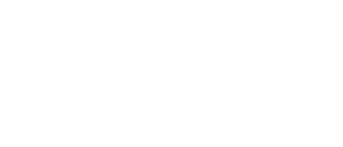 Είναι ο πλέον οικονομικός και γρήγορος τρόπος ελέγχου της ηλεκτρομηχανολογικής εγκατάστασης και προληπτικής συντήρησης.Εντοπίζονται άμεσα προβλήματα στον εξοπλισμό και προστατεύεται η εγκατάσταση  και το προσωπικό.Αυξάνεται η διάρκεια ζωής του εξοπλισμού. Βελτιώνεται η απόδοση των βιομηχανικών και βιοτεχνικών μονάδων.Geographical areasCountries coveredNorthDenmark, Estonia, Finland, Germany, Latvia, Lithuania, Norway, SwedenEastAustria, Bulgaria, Czech Republic, Hungary, Poland, Romania, Slovakia, SloveniaSouthCroatia, Cyprus, Greece, Italy, Malta, Portugal, SpainWestBelgium, France, Ireland, Luxembourg, Netherlands, SwitzerlandCandidate countries areaAlbania, Bosnia and Herzegovina, Moldova, Montenegro, North Macedonia, Serbia und UkraineΚατώτατος ΠροϋπολογισμόςΑνώτατος Προϋπολογισμός60.000,00 €400.000,00 €Α/ΑΚΑΤΗΓΟΡΙΕΣ ΔΑΠΑΝΗΣΕΠΙΣΗΜΑΝΣΕΙΣ / ΟΡΙΑ1Πλήρες Μισθολογικό Κόστος Νεοπροσλαμβανόμενου ΠροσωπικούΈως 15.000€ -1 ΕΜΕ2Εξοπλισμός για την προστασία του Περιβάλλοντος και Εξοικονόμηση Ενέργειας3Ψηφιακός εξοπλισμός γραφείου4Παραγωγικός & Μηχανολογικός Εξοπλισμός5Ηλεκτρικά Μεταφορικά Μέσα (επαγγελματικής ή μικτής χρήσης έως εννέα θέσεων)έως 50% του Π/Υ &έως 50.000€6Κτίρια, εγκαταστάσεις και περιβάλλων χώροςέως 60% του Π/Υ7Κόστος συμβουλευτικών υπηρεσιών που παρέχονται από εξωτερικούς συμβούλουςέως 6.000€8Υπηρεσίες προμήθειας/χρήσης Λογισμικού υπό καθεστώς «Software as a Service», «cloud computing» ή άλλο παρεμφερές αυτούέως 20% του Π/Υ9Δαπάνες παροχής υπηρεσιών μελετώνανάπτυξης προϊόντων ή και διεργασιώνέως 40% του Π/Υ10Πιστοποίηση υπηρεσιών & διαδικασιώνσύμφωνα με εθνικά, εναρμονισμένα καθώςκαι λοιπά ευρωπαϊκά και διεθνή πρότυπαΈως 3 πιστοποιητικά και έως 3.000 / Πιστοποιητικό11Υπηρεσίες Σχεδιασμού Συσκευασίας –Ετικέτας – Brandingέως 10% του Π/Υ12Πνευματική ιδιοκτησία – Ευρεσιτεχνίες – Μεταφορά τεχνογνωσίαςέως 40% του Π/Υ13Λογισμικό και δικαιώματα χρήσης (licenses) προγραμμάτων λογισμικούέως 60% του Π/Υ14Δαπάνες συμμετοχής ΜΜΕ σε εμπορικές εκθέσειςέως 3.000 / έκθεση15Λοιπά έξοδα προβολής - προώθησης και δικτύωσης16Έμμεσες Δαπάνες7% επί των άμεσων δαπανώνΑ/ΑΚατηγορία ΔαπάνηςΜέγιστο επιλέξιμο ποσοστό/ποσό στον επιχορηγούμενο προϋπολογισμό του επιχειρηματικού σχεδίουΕίδος δαπάνης1Δαπάνες Εξοπλισμούέως 100% του επιχορηγούμενου προϋπολογισμού2Δαπάνες για Παροχή Υπηρεσιών (04) (π.χ. σύνταξη Έκθεσης Αποτελεσμάτων Ενεργειακού Ελέγχου, Έκθεσης Αποτελεσμάτων Μέτρησης και Επαλήθευσης, Ενδιάμεσων εκθέσεων ενεργειακού ελέγχου, λογιστική υποστήριξη/σύνταξη και παρακολούθηση επενδυτικού σχεδίου).έως 60.000€ ανάλογα με τον προϋπολογισμό του επενδυτικού σχεδίουΧορηγούνται στο πλαίσιο του Κανονισμού (ΕΕ) αρ. 1407/2013 για ενισχύσεις ήσσονος σημασίας (de minimis).Μέγεθος επιχείρησης / Τύπος επιχείρησηςΔαπάνες εξοικονόμησης ενέργειας [ΓΑΚ (ΕΕ) αριθ. 651/2014 Άρθρο 38]Υποστηρικτικές δαπάνες (De Minimis)Μεγάλες Επιχειρήσεις που εντάσσονται σε ήδη οργανωμένο ομοιόμορφο δίκτυο διανομής προϊόντων ή παροχής υπηρεσιών και οι οποίες εκμεταλλεύονται κατόπιν σχετικών συμβάσεων άδειες εκμετάλλευσης δικαιωμάτων διανοητικής ιδιοκτησίας, που αφορούν συνήθως εμπορικά σήματα ή διακριτικούς τίτλους και τεχνογνωσία για την χρήση και τη διανομή αγαθών ή υπηρεσιών (πχ franchising, Shop in shop, δίκτυο πρακτόρευσης κ.λπ.)30 %40%Μεσαίες 40%40%Μικρές και πολύ μικρές50%40%Μέγεθος επιχείρησης / Τύπος επιχείρησηςΔαπάνες εξοικονόμησης ενέργειας [ΓΑΚ (ΕΕ) αριθ. 651/2014 Άρθρο 38α]Υποστηρικτικές δαπάνες (De Minimis)Μεγάλες Επιχειρήσεις που εντάσσονται σε ήδη οργανωμένο ομοιόμορφο δίκτυο διανομής προϊόντων ή παροχής υπηρεσιών και οι οποίες εκμεταλλεύονται κατόπιν σχετικών συμβάσεων άδειες εκμετάλλευσης δικαιωμάτων διανοητικής ιδιοκτησίας, που αφορούν συνήθως εμπορικά σήματα ή διακριτικούς τίτλους και τεχνογνωσία για την χρήση και τη διανομή αγαθών ή υπηρεσιών (πχ franchising, Shop in shop, δίκτυο πρακτόρευσης κ.λπ.)45 %40%Μεσαίες 55%40%Μικρές και πολύ μικρές60%40%